Municipalidad de Hernández- Entre Ríos -LICITACIÓN PRIVADAPLIEGO DE CONDICIONES PARTICULARESÍNDICEARTICULO  1º -   OBJETOARTICULO  2º -   PRESUPUESTO OFICIAL ARTICULO  3º - COSTO DEL PLIEGOARTICULO  4º -  LUGAR Y FECHA DE APERTURAARTICULO  5º -  FORMA DE COTIZACIONARTICULO  6º - MANTENIMIENTO DE LA OFERTAARTICULO  7º -  GARANTIAARTICULO 8º - OBLIGACIONES DEL ADJUDICATARIOARTICULO 9º - ADJUDICACIÓNARTICULO 10° - PLAZO DE OBRAARTICULO 11°- FORMA DE PAGOARTICULO 12° - RECONOCIMIENTO DE VARIACIONES DE COSTOS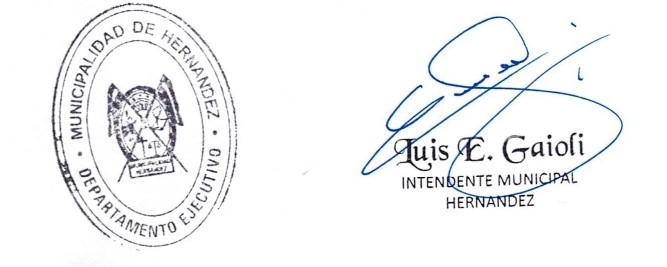 